Publicado en Benidorm, Alicante el 17/08/2022 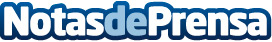 Valmesa presenta el mapa energético de España  Valmesa lanza un mapa energético de España que integra, de manera gráfica, todos los registros públicos de las certificaciones energéticas de las diferentes Comunidades Autónomas y permite conocer la clasificación energética de las viviendas de cualquier municipio o sección censal. El mapa permite además realizar una comparativa visual con el resto de los territorios y conocer qué tan sostenibles son las viviendas en EspañaDatos de contacto:Francisco GrasValmesa sociedad de tasaciones y valoraciones+34 649425195Nota de prensa publicada en: https://www.notasdeprensa.es/valmesa-presenta-el-mapa-energetico-de-espana_1 Categorias: Nacional Sostenibilidad Otras Industrias Consultoría http://www.notasdeprensa.es